     ҠАРАР                                                                                         ПОСТАНОВЛЕНИЕ   09 сентябрь 2016 й.                           № 149                                  09 сентября 2016 г.      О внесении изменений в постановление № 42 от 11 декабря 2014 года«О муниципальной программе «Профилактика терроризма и экстремизма, обеспечения безопасности населения и территории сельского поселения Мичуринский сельсовет  муниципального района Шаранский район Республики Башкортостан  на 2015 - 2020 годы»В целях реализации законов Российской Федерации  от 25.07.2002 года № 114-ФЗ «О противодействии экстремистской деятельности», от  06.10.2003 года № 131-ФЗ «Об общих принципах организации местного самоуправления в Российской Федерации», от 06.03.2006 года № 35-ФЗ «О противодействии терроризму», от 09.02.2009 года № 8 «Об обеспечении доступа к информации о деятельности государственных органов и органов местного самоуправления», ПОСТАНОВЛЯЮ:Внести изменение в постановление № 42 от 11 декабря 2014 года «О  муниципальной программе «Профилактика терроризма и экстремизма, обеспечения безопасности населения и территории сельского поселения Мичуринский сельсовет  муниципального района Шаранский район Республики Башкортостан  на 2015 - 2020 годы» дополнив Перечень мероприятий муниципальной программы профилактики терроризма и экстремизма, обеспечения безопасности населения и территории сельского поселения Мичуринский сельсовет муниципального района Шаранский район Республики Башкортостан на 2015 - 2020г  пунктом 2.6. следующего содержания:2. Настоящее постановление обнародовать в здании администрации сельского поселения Мичуринский сельсовет муниципального района Шаранский район Республики Башкортостан и разместить на официальном сайте сельского поселения www.michurino.sharan-sovet.ru3.   Контроль за исполнением настоящего постановления оставляю за собой.Глава сельского поселения                                                    В.Н.Корочкин                БАШКОРТОСТАН РЕСПУБЛИКАҺЫШаран районымуниципаль районыныңМичурин ауыл  советыауыл  биләмәһе хакимиәте452638, Мичуринск ауылы, Урман-парк урамы ,  12тел.(34769)  2-44-48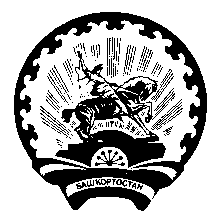 РЕСПУБЛИКА БАШКОРТОСТАН Администрация сельского поселенияМичуринский сельсоветмуниципального районаШаранский район  452638,с. Мичуринск, ул. Лесопарковая ,12  тел.(34769) 2-44-48№п/пНаименование мероприятийИсполнителиСрок исполненияИсточник финансированияОбъем финансирования (тыс.руб.)Объем финансирования (тыс.руб.)Объем финансирования (тыс.руб.)Объем финансирования (тыс.руб.)Ожидаемый результат реализации мероприятий Программы№п/пНаименование мероприятийИсполнителиСрок исполненияИсточник финансированиявсегов том числе по годамв том числе по годамв том числе по годамОжидаемый результат реализации мероприятий Программы№п/пНаименование мероприятийИсполнителиСрок исполненияИсточник финансированиявсего201420152016Ожидаемый результат реализации мероприятий Программы2.6Мониторинг информационно-телекоммуникационной сети Интернет на предмет выявления фактов распространения информации, содержащей призывы к массовым беспорядкам, осуществлению экстремисткой деятельности и направлению требований о принятии мер по ограничению доступа к информационным ресурсам, распространяющим такую информациюАдминистрация сельского поселения2015-  2020 ггБез финансирования----Усиление антитеррористической защищенности